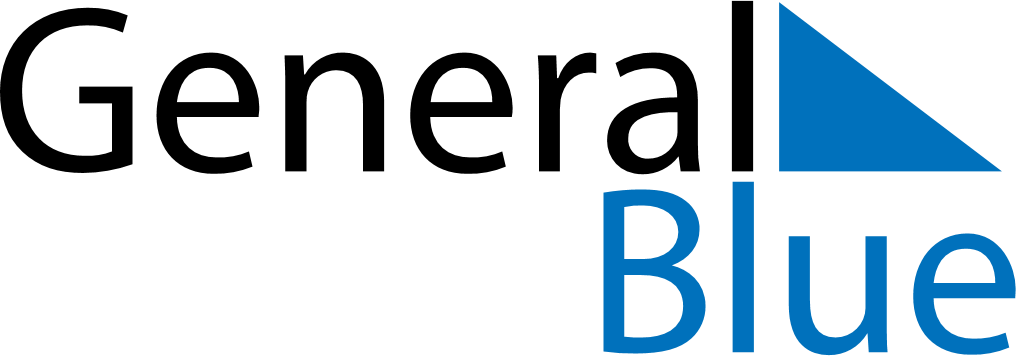 March 2029March 2029March 2029LesothoLesothoSundayMondayTuesdayWednesdayThursdayFridaySaturday1234567891011121314151617Moshoeshoe Day1819202122232425262728293031Good Friday